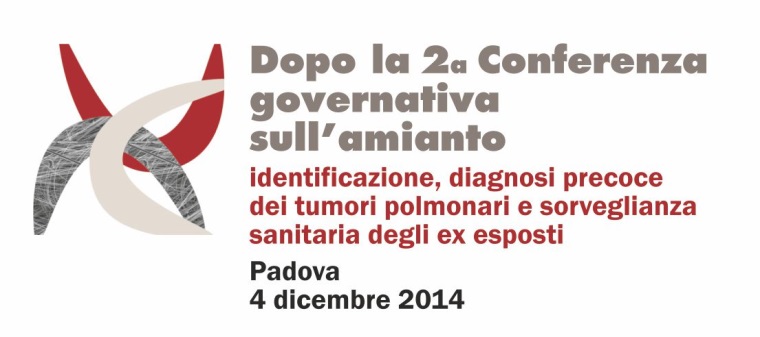 RICHIESTA DI PARTECIPAZIONENome	Cognome 	Data di nascita  	Struttura presso la quale presta servizioQualifica	Tel. 	e-mail	Chiede i Crediti formativi  SI             NOLa richiesta va inviata via e-mail aconvegnofondazionebepiferro@gmail.comentro il 20 novembre 2014